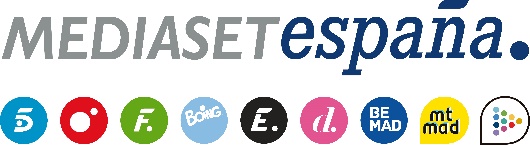 Madrid, 24 de octubre de 2018ESTUDIO INFOADEX DE LA INVERSIÓN PUBLICITARIA EN ESPAÑA ENTRE ENERO Y SEPTIEMBRE 2018Mantendría prácticamente estable su facturación, con un 43,7% de cuota de mercadoMediaset España lidera la inversión publicitaria en televisión con 658,5M€, 41,3 millones más que su principal competidorSegún las estimaciones de Infoadex, la compañía ha vuelto a superar a Atresmedia, que cae un 3,5% hasta 617,2M€, con una cuota de mercado del 40,9% para dicho periodoEntre enero y septiembre, Mediaset España ya habría superado la diferencia de facturación con Atresmedia de todo el año 2017 (40M€)El sector de la televisión registra una inversión total de 1.508,1M€, un 1,3% menos que entre enero y septiembre de 2017 (1.527,7M€)En el tercer trimestre, Mediaset España también lideraría la inversión publicitaria en televisión con 177M€ y un 43,8% de la cuota de mercado, casi 20M€ y 4,6 puntos más que su competidor (158,2M€ y 39,2%)Mediaset España es en los primeros nueve meses la televisión más vista en total día, prime time y target comercial, con Telecinco a la cabeza por séptimo año consecutivo. También ha sido la gran referencia audiovisual en consumo de vídeo online con un total de 1.400 millones de vídeos reproducidosInfoadex confirma a Mediaset España como líder en inversión publicitaria en televisión en los nueve primeros meses del año. La compañía habría obtenido en este periodo una facturación de 658,5M€, lo que se traduce en una cuota de mercado del 43,7%, según las estimaciones del Estudio sobre Inversión Publicitaria en España. Estas cifras suponen un diferencial de 41,3 millones de euros de inversión y 2,8 puntos de cuota más que Atresmedia, que habría recibido 617,2M€ de inversión con una cuota de mercado del 40,9%. En tan solo nueve meses, la compañía establecería una distancia sobre la facturación de Atresmedia superior a la alcanzada en todo el año 2017 (40M€), aún a falta del último trimestre de 2018.En un sector de la televisión que ha facturado 1.508,1M€, frente a los 1.527,7M€ del mismo periodo del año anterior, Mediaset España mantiene prácticamente estable su volumen de inversión (-0,5 puntos), frente al acusado descenso experimentado por su principal competidor (-3,5%). La inversión publicitaria total en el periodo ha crecido un 0,6% hasta los 3.125,2M€, con la televisión como el principal soporte de inversión seguido de Internet (515,2M€), Diarios (359,3M€), Radio (289,9M€) y Exterior (259,5M€).Mediaset España, también líder en el tercer trimestreEl liderazgo de Mediaset España se ha trasladado también al tercer trimestre del año, en el que su volumen de inversión se ha situado en 177M€, con una cuota de mercado del 43,8%. Con estas cifras nuevamente ha logrado una amplia distancia sobre su principal competidor, que ha situado su facturación en los 158,2M€ y una cuota de mercado del 39,2%.Principal referencia en televisión lineal y en consumo digitalMediaset España ha cerrado septiembre como la compañía audiovisual líder de audiencias en televisión en los primeros nueve meses del año con una media del 29% de share en el conjunto de sus canales, alcanzando la primera posición de manera ininterrumpida desde la formación del grupo en 2011 y superando por 2,4 puntos a Atresmedia (26,6%). También ha sido la principal referencia en prime time (29,3%) y en el target comercial (31,1%). Telecinco (14%) ha sido la cadena más vista por séptima ocasión consecutiva.La compañía ha alcanzado el liderazgo en consumo de vídeo digital entre enero y agosto (último mes auditado por ComScore) con un total de 1.400 millones de vídeos vistos, con Telecinco como el site de televisión líder con 7,6 millones de usuarios únicos mensuales y un total de 280 millones de vídeos reproducidos. 